2023 Swim Team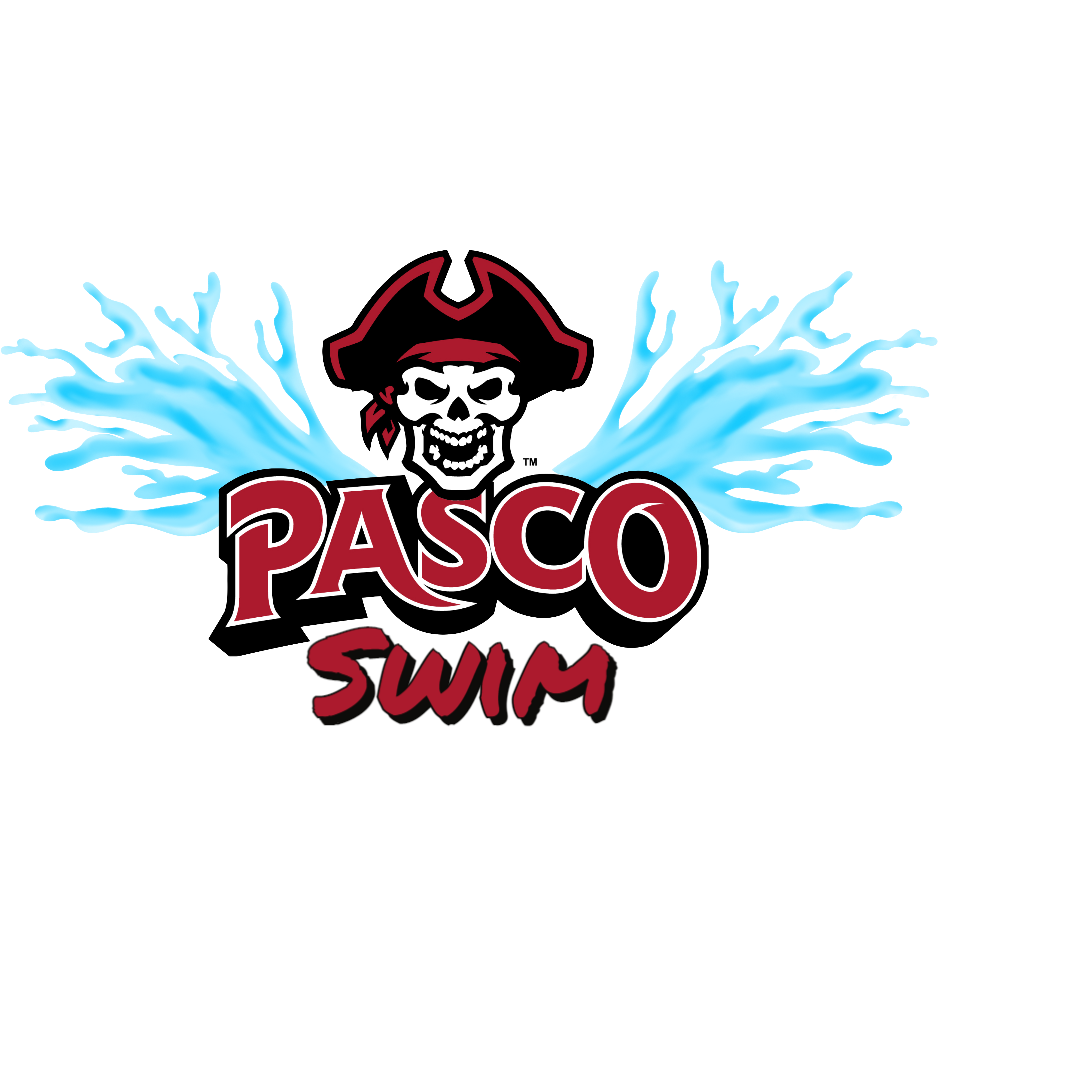      Remind Code: pascoswiDate			Location				Bus Time	Warm-Up/Meet Start			Preseason ClassicAug 16 (W)		TBD					No		5:30/5:45August 23 (W)		@ LOL					No		TBDAugust 30 (W)		Home vs. Cypress Creek		No		5:30/5:45September 6 (W)	@ Zephyrhills				No		TBDSeptember 13 (W)	Home vs. Wesley Chapel		No		5:30/5:45September 20 (W) 	Home vs. Sunlake			No		5:30/5:45September 27 (W)	TBD					TBD		TBDOctober 3(Tu)		Home vs. Bishop/AATL		No		5:30/5:45October 7 (SA)	@ County Meet			TBD		TBDTBD			@ District Meet			TBD		TBDQualifying Swimmers OnlyTBD			@ Regional Meet			TBD		TBDTBD			@ State Meet				TBD		TBDHome & Practice Location: Lake Jovita Golf & Country Club12900 Lake Jovita Blvd, Dade City, FL 33525*Schedule subject to change*Principal – Kari KadlubAthletic Director – Dawn WetherbyBryan Patterson, Head Coach (B) 912-665-8696bpatters@pasco.k12.fl.usLaura Fisher, Head Coach (G) 813-956-4466Redheadmom723@yahoo.com2023 InformationWe practice M-F during the Fall Season from 3pm-5pm. Tryouts are MANDATORY and start July 31st. Team selections will be made by Aug 4th. Summer conditioning @ PHS will begin June 12th M-Th 9am-11am. This will include running, plyos, and weightlifting.  In order to participate, all paperwork must be completed prior to attending conditioning or practices. All paperwork can be found on the PHS Main Athletic Page.Contact the coaches if you have any other questions.